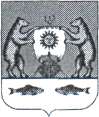 Российская ФедерацияНовгородская область Новгородский районСовет депутатов Савинского сельского поселенияРЕШЕНИЕот 17.05.2017 № 17        д.СавиноО внесении изменений в Решение Совета депутатовСавинского сельского поселения от 23.12.2016 г. № 55 «О бюджете Савинского сельского поселения на 2017 годи на плановый период 2018 и 2019 годов»В соответствии с Бюджетным кодексом Российской Федерации, Федеральным законом от 6 октября 2003 года № 131-ФЗ «Об общих принципах организации местного самоуправления в Российской Федерации», Положением «О бюджетном процессе Савинского сельского поселения», утвержденным Советом депутатов Савинского сельского поселения от 29.10.2014 №11, Уставом Савинского сельского поселения, Приказом Министерства финансов Российской Федерации от 01.07.2013 №65н «Об утверждении Указаний о порядке применения бюджетной классификации Российской Федерации»Совет депутатов Савинского сельского поселенияРЕШИЛ:1. Внести изменения в решение Совета депутатов Савинского сельского поселения от 23 декабря . № 55 «О бюджете Савинского сельского поселения на 2017 год и на плановый период 2018 и 2019 годов» (далее - решение) следующие изменения:1.1. Пункт 1 решения изложить в следующей редакции:«1. Установить основные характеристики бюджета Савинского сельского поселения на 2017 год:1) прогнозируемый общий объём доходов бюджета поселения в сумме 44651,00 тыс. рублей;2) общий объём расходов бюджета поселения в сумме 46669,90 тыс. рублей;3) прогнозируемый дефицит бюджета поселения в сумме 2018,90 тыс. рублей»1.2. Пункт 2 решения изложить в следующей редакции:«2.Установить основные характеристики бюджета Савинского сельского поселения на 2018 и на 2019 год:1) прогнозируемый общий объём доходов бюджета поселения на 2018 год в сумме 34586,9 тыс. рублей и на 2019 год в сумме 35244,2 тыс. рублей;2) общий объём расходов бюджета поселения на 2018 год в сумме 34586,9 тыс. рублей и на 2019 год в сумме 35244,2 тыс. рублей.3) прогнозируемый дефицит бюджета поселения на 2018 год в сумме 0,0 тыс. рублей и на 2019 год в сумме 0,0 тыс. рублей.»1.3. Подпункт 1 пункта 8 решения изложить в следующей редакции:«8. Утвердить объем межбюджетных трансфертов, получаемых из других бюджетов бюджетной системы Российской Федерации на 2017 год в сумме 24855,0 тыс. рублей, на 2018 год в сумме 11 530,3 тыс. рублей и на 2019 год в сумме 10396,8 тыс. рублей.»1.4. Пункт 10 решения изложить в следующей редакции:«10. Утвердить объем бюджетных ассигнований дорожного фонда Савинского сельского поселения на 2017 год в сумме 13551,9 тыс. рублей, в т. ч. за счет средств областного бюджета в сумме 9680,0 тыс. рублей, за счет средств бюджета Савинского сельского поселения — 3871,9 тыс. рублей; на 2018 год в сумме 7932,6 тыс. рублей, в т. ч. за счет средств областного бюджета в сумме 4840,0 тыс. рублей, за счет средств бюджета Савинского сельского поселения — 3092,6 тыс. рублей; на 2019 год в сумме 8321,4 тыс. рублей, в т. ч. за счет средств областного бюджета в сумме 4840,0 тыс. рублей, за счет средств бюджета Савинского сельского поселения — 3481,4 тыс. рублей.»1.5. Приложения № 1,3,4,5,6,7 к решению изложить в прилагаемой редакции.2. Опубликовать настоящее решение в периодическом печатном издании «Савинский Вестник» и разместить на официальном сайте Администрации Савинского сельского поселения в информационно-телекоммуникационной сети «Интернет» по адресу: savinoadm.ruГлава сельского поселения                                                 А. В. СысоевПриложение 1к решению Совета ДепутатовСавинского сельского поселенияот 17.05.2017 №17«О бюджете Савинского сельскогопоселения на 2017 год и на плановый период 2018 и 2019 годов»Перечень главных администраторов доходов бюджетаСавинского сельского поселенияна 2017 год и на плановый период 2018 и 2019 годовПриложение 3к решению Совета ДепутатовСавинского сельского поселенияот 17.05.2017 №17«О бюджете Савинского сельскогопоселения на 2017 год и на плановый период 2018 и 2019 годов»Прогнозируемые поступления доходов в бюджет Савинского сельского поселения на 2017 год и на плановый период 2018 и 2019 годовПриложение 4к решению Совета ДепутатовСавинского сельского поселенияот 17.05.2017 №17 «О бюджете Савинского сельскогопоселения на 2017 год и на плановый период 2018 и 2019 годов»Распределение бюджетных ассигнований по разделам, подразделам, целевым статьям (муниципальным программам Савинского сельского поселения и непрограммным направлениям деятельности), группам и подгруппам видов расходов классификации расходов бюджета поселения на 2017 год и на плановый период 2018 и 2019 годовПриложение 5к решению Совета ДепутатовСавинского сельского поселенияот 17.05.2017 №17 «О бюджете Савинского сельскогопоселения на 2017 год и на плановый период 2018 и 2019 годов»Распределение бюджетных ассигнований по целевым статьям (муниципальным программам Савинского сельского поселения), разделам, подразделам, группам и подгруппам видов расходов классификации расходов бюджета поселения на 2017 год Приложение 6к решению Совета ДепутатовСавинского сельского поселенияот 17.05.2017 №17 «О бюджете Савинского сельскогопоселения на 2017 год и на плановый период 2018 и 2019 годов»Ведомственная структура расходов бюджета поселенияна 2017 год и на плановый период 2018 и 2019 годовПриложение 7к решению Совета ДепутатовСавинского сельского поселенияот 17.05.2017 №17 «О бюджете Савинского сельскогопоселения на 2017 год и на плановый период 2018 и 2019 годов»Источники внутреннего финансирования дефицита бюджетаСавинского сельского поселения на 2017 годи на плановый период 2018 и 2019 годов тыс. рублейКод главыКодНаименование346Администрация Савинского сельского поселения3461 08 04020 01 0000 110Государственная пошлина за совершение нотариальных действий должностными лицами органов местного самоуправления, уполномоченными в соответствии с законодательными актами Российской Федерации на совершение нотариальных действий3461 11 09045 10 0000 120Прочие поступления от использования имущества, находящегося в собственности сельских поселений (за исключением имущества муниципальных бюджетных и автономных учреждений, а также имущества муниципальных унитарных предприятий, в том числе казенных)3461 13 02995 10 0000 130Прочие доходы от компенсации затрат бюджетов сельских поселений3461 14 02053 10 0000 410Доходы от реализации иного имущества, находящегося в собственности сельских поселений (за исключением имущества муниципальных бюджетных и автономных учреждений, а также имущества муниципальных унитарных предприятий, в том числе казенных), в части реализации основных средств по указанному имуществу3461 14 06025 10 0000 430Доходы от продажи земельных участков, находящихся в собственности сельских поселений (за исключением земельных участков муниципальных бюджетных и автономных учреждений)3461 16 90050 10 0000 140Прочие поступления от денежных взысканий (штрафы) и иных сумм в возмещение ущерба, зачисляемые в бюджеты сельских поселений3461 17 01050 10 0000 180Невыясненные поступления, зачисляемые в бюджеты сельских поселений3461 17 05050 10 0000 180Прочие неналоговые доходы бюджетов сельских поселений3462 02 15001 10 0000 151Дотации бюджетам сельских поселений на выравнивание уровня бюджетной обеспеченности3462 02 20077 10 0000 151Субсидии бюджетам сельских поселений на софинансирование капитальных вложений в объекты муниципальной собственности3462 02 29999 10 0000 151Прочие субсидии бюджетам сельских поселений3462 02 29999 10 7142 151Прочие субсидии бюджетам сельских поселений3462 02 29999 10 7152 151Прочие субсидии бюджетам сельских поселений3462 02 29999 10 7228 151Прочие субсидии бюджетам сельских поселений3462 02 30024 10 0000 151Субвенции бюджетам сельских поселений на выполнение передаваемых полномочий субъектов Российской Федерации3462 02 30024 10 7028 151Субвенции бюджетам сельских поселений на выполнение передаваемых полномочий субъектов Российской Федерации3462 02 35118 10 0000 151Субвенции бюджетам сельских поселений на осуществление первичного воинского учета на территориях, где отсутствуют военные комиссариаты3462 02 49999 10 0000 151Прочие межбюджетные трансферты, передаваемые бюджетам сельских поселений3462 02 49999 10 7136 151Иные межбюджетные трансферты бюджетам сельских поселений на организацию дополнительного профессионального образования и участия в семинарах служащих, муниципальных служащих Новгородской области, работников муниципальных учреждений в сфере повышения эффективности бюджетных расходов3462 08 05000 10 0000 180Перечисления из бюджетов сельских поселений (в бюджеты поселений) для осуществления возврата (зачета) излишне уплаченных или излишне взысканных сумм налогов, сборов и иных платежей, а также сумм процентов за несвоевременное осуществление такого возврата и процентов, начисленных на излишне взысканные суммы3462 19 60010 10 0000 151Возврат прочих остатков субсидий, субвенций и иных межбюджетных трансфертов, имеющих целевое назначение, прошлых лет из бюджетов сельских поселенийКодбюджетной классификацииРоссийской ФедерацииКодбюджетной классификацииРоссийской ФедерацииНаименование доходовСумма, тыс. рублейСумма, тыс. рублейСумма, тыс. рублейКодбюджетной классификацииРоссийской ФедерацииКодбюджетной классификацииРоссийской ФедерацииНаименование доходов 2017Плановый периодПлановый периодКодбюджетной классификацииРоссийской ФедерацииКодбюджетной классификацииРоссийской ФедерацииНаименование доходов 2017201820191123451 00 00000 00 0000 0001 00 00000 00 0000 000Налоговые и неналоговые доходы19796,0023056,6024847,401 01 00000 00 0000 0001 01 02000 01 0000 1101 01 00000 00 0000 0001 01 02000 01 0000 110НАЛОГИ НА ПРИБЫЛЬ, ДОХОДЫНалог на доходы физических лиц2 433,002942,002900,001 01 02010 01 0000 1101 01 02010 01 0000 110Налог на доходы физических лиц с доходов, источником которых является налоговый агент, за исключением доходов в отношении которых исчисление и уплата налога осуществляется в соответствии со ст.227, 227.1 и 228 Налогового кодекса Российской Федерации2 433,002942,002900,001 01 02020 01 0000 1101 01 02020 01 0000 110Налог на доходы физических лиц с доходов, полученных от осуществления деятельности физическими лицами, зарегистрированными в качестве индивидуальных предпринимателей, нотариусов, занимающихся частной практикой, адвокатов, учредивших адвокатские кабинеты и других лиц, занимающихся частной практикой в соответствии со ст. 227 Налогового кодекса Российской Федерации.1 01 02030 01 0000 1101 01 02030 01 0000 110Налог на доходы физических лиц с доходов, полученных физическими лицами в соответствии со ст.228 Налогового кодекса Российской Федерации.0,001 01 02040 01 0000 1101 01 02040 01 0000 110Налог на доходы физических лиц в виде фиксированных авансовых платежей с доходов, полученных физическими лицами, являющимися иностранными гражданами, осуществляющими трудовую деятельность по найму у физических лиц на основании патента в соответствии со ст.227.1 Налогового кодекса Российской Федерации0,001 03 00000 00 0000 0001 03 00000 00 0000 000НАЛОГИ НА ТОВАРЫ (РАБОТЫ, УСЛУГИ), РЕАЛИЗУЕМЫЕ НА ТЕРРИТОРИИ РОССИЙСКОЙ ФЕДЕРАЦИИ3142,003092,603481,401 03 02230 01 0000 1101 03 02230 01 0000 110Доходы от уплаты акцизов на дизельное топливо, подлежащие распределению между бюджетами субъектов Российской Федерации и местными бюджетами с учетом установленных дифференцированных нормативов отчислений в местные бюджеты962,00948,001066,001 03 02240 01 0000 1101 03 02240 01 0000 110Доходы от уплаты акцизов на моторные масла для дизельных и (или) карбюраторных (инжекторных) двигателей, подлежащие распределению между бюджетами субъектов Российской Федерации и местными бюджетами с учетом установленных дифференцированных нормативов отчислений в местные бюджеты26,0025,0029,001 03 02250 01 0000 1101 03 02250 01 0000 110Доходы от уплаты акцизов на автомобильный бензин, подлежащие распределению между бюджетами субъектов Российской Федерации и местными бюджетами с учетом установленных дифференцированных нормативов отчислений в местные бюджеты2133,002100,002363,001 03 02260 01 0000 1101 03 02260 01 0000 110Доходы от уплаты акцизов на прямогонный бензин, подлежащие распределению между бюджетами субъектов Российской Федерации и местными бюджетами с учетом установленных дифференцированных нормативов отчислений в местные бюджеты21,0019,6023,401 05 00000 00 0000 0001 05 00000 00 0000 000НАЛОГ НА СОВОКУПНЫЙ ДОХОД33,0033,0033,001 05 03010 01 0000 1101 05 03010 01 0000 110Единый сельскохозяйственный налог33,0033,0033,001 06 00000 00 0000 000 1 06 00000 00 0000 000 НАЛОГИ НА ИМУЩЕСТВО14123,0016948,0018391,001 06 01030 10 0000 1101 06 01030 10 0000 110Налог на имущество физических лиц, взимаемый по ставкам, применяемым к объектам налогообложения, расположенным в границах сельских поселений1529,001936,002731,001 06 06000 00 0000 1101 06 06000 00 0000 110Земельный налог12594,0015012,0015660,001 06 06033 10 0000 1101 06 06033 10 0000 110Земельный налог с организаций, обладающих земельным участком, расположенным в границах сельских поселений 10075,0012010,0012528,001 06 06043 10 0000 1101 06 06043 10 0000 110Земельный налог с физических лиц, обладающих земельным участком, расположенным в границах сельских поселений2519,003002,003132,001 08 00000 00 0000 0001 08 00000 00 0000 000ГОСУДАРСТВЕННАЯ ПОШЛИНА16,0017,0018,001 08 04020 01 0000 1101 08 04020 01 0000 110Государственная пошлина за совершение нотариальных действий должностными лицами органов местного самоуправления, уполномоченными в соответствии с законодательными актами Российской Федерации на совершение нотариальных действий16,0017,0018,001 11 00000 00 0000 0001 11 00000 00 0000 000ДОХОДЫ ОТ ИСПОЛЬЗОВАНИЯ ИМУЩЕСТВА, НАХОДЯЩЕГОСЯ В ГОСУДАРСТВЕННОЙ И МУНИЦИПАЛЬНОЙ СОБСТВЕННОСТИ24,0024,0024,001 11 09045 10 0000 1201 11 09045 10 0000 120Прочие поступления от использования имущества, находящегося в собственности сельских поселений (за исключением имущества муниципальных бюджетных и автономных учреждений, а также имущества муниципальных унитарных предприятий, в том числе казенных)24,0024,0024,001 14 00000 00 0000 0001 14 00000 00 0000 000ДОХОДЫ ОТ ПРОДАЖИ МАТЕРИАЛЬНЫХ ЦЕННОСТЕЙ И НЕМАТЕРИАЛЬНЫХ АКТИВОВ25,000,000,001 14 02053 10 0000 4101 14 02053 10 0000 410Доходы от реализации иного имущества, находящегося в собственности сельских поселений (за исключением имущества муниципальных бюджетных и автономных учреждений, а также имущества муниципальных унитарных предприятий, в том числе казенных), в части реализации основных средств по указанному имуществу25,000,000,002 00 00000 00 0000 0002 00 00000 00 0000 000БЕЗВОЗМЕЗДНЫЕ ПОСТУПЛЕНИЯ24855,0011530,3010396,802 02 00000 00 0000 0002 02 00000 00 0000 000Безвозмездные поступления от других бюджетов бюджетной системы Российской Федерации23394,3011529,3010395,802 02 10000 00 0000 1512 02 10000 00 0000 151Дотации бюджетам бюджетной системы Российской Федерации13305,406289,905156,402 02 15001 10 0000 1512 02 15001 10 0000 151Дотации бюджетам сельских поселений на выравнивание бюджетной обеспеченности13305,406289,905156,402 02 15002 10 0000 1512 02 15002 10 0000 151Дотации бюджетам сельских поселений на поддержку мер по обеспечению сбалансированности бюджетов0,000,000,002 02 20000 00 0000 1512 02 20000 00 0000 151Субсидии бюджетам бюджетной системы Российской Федерации (межбюджетные субсидии)11140,704840,004840,002 02 29999 10 0000 1512 02 29999 10 0000 151Прочие субсидии бюджетам сельских поселений9680,004840,004840,002 02 29999 10 7142 1512 02 29999 10 7142 151Иные межбюджетные трансферты городским и сельским поселениям области на частичную компенсацию дополнительных расходов на повышение оплаты труда работников бюджетной сферы1448,902 02 29999 10 7152 1512 02 29999 10 7152 151Субсидии бюджетам сельских поселений на формирование муниципальных дорожных фондов9680,004840,004840,002 02 29999 10 7228 1512 02 29999 10 7228 151Субсидии на организацию профессионального образования и дополнительного профессионального образования выборных должностных лиц, служащих и муниципальных служащих Новгородской области11,802 02 30000 00 0000 1512 02 30000 00 0000 151Субвенции бюджетам бюджетной системы Российской Федерации 400,40400,40400,402 02 35118 10 0000 1512 02 35118 10 0000 151Субвенции бюджетам сельских поселений на осуществление первичного воинского учёта на территориях, где отсутствуют военные комиссариаты172,70172,70172,702 02 30024 10 0000 1512 02 30024 10 0000 151Субвенции бюджетам сельских поселений на выполнение передаваемых полномочий субъектов Российской Федерации227,70227,70227,702 02 30024 10 7028 1512 02 30024 10 7028 151Субвенции бюджетам сельских поселений на возмещение затрат по содержанию штатных единиц, осуществляющих переданные отдельные государственные полномочия области227,70227,70227,702 02 40000 00 0000 1512 02 40000 00 0000 151Иные межбюджетные трансферты8,502 02 49999 10 7136 1512 02 49999 10 7136 151Иные межбюджетные трансферты бюджетам сельских поселений на организацию дополнительного профессионального образования и участия в семинарах служащих, муниципальных служащих Новгородской области, работников муниципальных учреждений в сфере повышения эффективности бюджетных расходов8,50ВСЕГО ДОХОДОВ:44651,0034586,9035244,20НаименованиеРзПРПРЦСРВР2017Плановый периодПлановый периодНаименованиеРзПРПРЦСРВР201720182019Общегосударственные вопросы016564,005880,505871,50Функционирование высшего должностного лица субъекта Российской Федерации и муниципального образования01021260,101252,001252,00Глава муниципального образования010220 1 00 0000020 1 00 000001260,101252,001252,00Расходы на обеспечение функций органов местного самоуправления010220 1 00 0100020 1 00 010001260,101252,001252,00Расходы на выплаты персоналу государственных (муниципальных) органов010220 1 00 0100020 1 00 010001201260,101252,001252,00Функционирование Правительства Российской Федерации, высших исполнительных органов государственной власти субъектов Российской Федерации, местных администраций01045176,804625,504616,50Расходы на обеспечение функций органов местного самоуправления010420 2 00 0000020 2 00 000005176,804625,504616,50Расходы на обеспечение функций органов местного самоуправления010420 2 00 0100020 2 00 010004949,104397,804388,80Расходы на выплаты персоналу государственных (муниципальных) органов010420 2 00 0100020 2 00 010001203283,103242,603242,60Иные закупки товаров, работ и услуг для обеспечения государственных (муниципальных) нужд010420 2 00 0100020 2 00 010002401550,001039,201030,20Уплата налогов, сборов и иных платежей010420 2 00 0100020 2 00 01000850116,00116,00116,00Возмещение затрат по содержанию штатных единиц, осуществляющих переданные отдельные государственные полномочия области 010420 2 00 7028020 2 00 70280227,70227,70227,70Расходы на выплаты персоналу государственных (муниципальных) органов010420 2 00 7028020 2 00 70280120216,40216,40216,40Иные закупки товаров, работ и услуг для обеспечения государственных (муниципальных) нужд0104 20 2 00 7028020 2 00 7028024011,3011,3011,30Обеспечение деятельности финансовых, налоговых и таможенных органов и органов финансового(финансово-бюджетного) надзора0106124,10Межбюджетные трансферты бюджету муниципального района010620 4 00 0000020 4 00 00000124,10Иные межбюджетные трансферты бюджету муниципального района на возмещение затрат по содержанию штатных единиц, осуществляющих переданные полномочия по внешнему муниципальному финансовому контролю010620 4 00 9302020 4 00 93020124,10Иные межбюджетные трансферты010620 4 00 9302020 4 00 93020540124,10Резервные фонды01113,003,003,00Прочие непрограммные расходы011120 5 00 0000020 5 00 000003,003,003,00Резервные фонды 011120 5 00 2503020 5 00 250303,003,003,00Резервные средства011120 5 00 2503020 5 00 250308703,003,003,00Национальная оборона02172,70172,70172,70Мобилизационная и вневойсковая подготовка0203172,70172,70172,70Прочие непрограммные расходы020320 5 00 0000020 5 00 00000172,70172,70172,70Осуществление первичного воинского учета на территориях, где отсутствуют воинские комиссариаты020320 5 00 5118020 5 00 51180172,70172,70172,70Расходы на выплаты персоналу государственных (муниципальных) органов020320 5 00 5118020 5 00 51180120164,00164,00164,00Иные закупки товаров, работ и услуг для обеспечения государственных (муниципальных) нужд020320 5 00 5118020 5 00 511802408,708,708,70Национальная безопасность и правоохранительная деятельность03205,00205,00205,00Обеспечение пожарной безопасности0310205,00205,00205,00Прочие непрограммные расходы031020 5 00 0000020 5 00 00000205,00205,00205,00Мероприятия в области противопожарной безопасности031020 5 00 2511020 5 00 25110205,00205,00205,00Иные закупки товаров, работ и услуг для обеспечения государственных (муниципальных) нужд031020 5 00 2511020 5 00 25110240205,00205,00205,00Национальная экономика0413551,907932,608321,40Дорожное хозяйство (дорожные фонды)040913551,907932,608321,40Муниципальная программа "Устойчивое развитие территории Савинского сельского поселения на 2015-2017 годы"040901 0 00 0000001 0 00 0000013551,90Содержание автомобильных дорог общего пользования местного назначения в границах населенных пунктов040901 0 01 0000001 0 01 000003220,90Содержание автомобильных дорог общего пользования местного значения в границах населенных пунктов040901 0 01 2516001 0 01 251603220,90Иные закупки товаров, работ и услуг для обеспечения государственных (муниципальных) нужд040901 0 01 2516001 0 01 251602403220,90Капитальный ремонт и ремонт автомобильных дорог общего пользования местного значения в границах населенных пунктов040901 0 02 0000001 0 02 000009680,00Субсидии бюджетам сельских поселений на формирование муниципальных дорожных фондов040901 0 02 7152001 0 02 715209680,00Иные закупки товаров, работ и услуг для обеспечения государственных (муниципальных) нужд040901 0 02 7152001 0 02 715202409680,00Софинансирование расходов на капитальный ремонт и ремонт автомобильных дорог общего пользования местного значения в границах населенных пунктов040901 0 02 S152001 0 02 S1520510,00Иные закупки товаров, работ и услуг для обеспечения государственных (муниципальных) нужд040901 0 02 S152001 0 02 S1520240510,00Мероприятия по строительству сети автомобильных дорог общего пользования местного значения в границах населенных пунктов040901 0 03 0000001 0 03 00000141,00Мероприятия по строительству сети автомобильных дорог общего пользования местного значения в границах населенных пунктов040901 0 03 2534001 0 03 25340141,00Бюджетные инвестиции040901 0 03 2534001 0 03 25340410141,00Прочие непрограммные расходы040920 5 00 0000020 5 00 000007932,608321,40Содержание автомобильных дорог общего пользования местного значения в границах населенных пунктов040920 5 00 2516020 5 00 251603092,603481,40Иные закупки товаров, работ и услуг для обеспечения государственных (муниципальных) нужд040920 5 00 2516020 5 00 251602403092,603481,40Субсидии бюджетам сельских поселений на формирование муниципальных дорожных фондов040920 5 00 7152020 5 00 715204840,004840,00Иные закупки товаров, работ и услуг для обеспечения государственных (муниципальных) нужд040920 5 00 7152020 5 00 715202404840,004840,00Жилищно-коммунальное хозяйство0513250,009724,0010001,50Жилищное хозяйство0501695,003,003,00Прочие непрограммные расходы0501 20 5 00 00000 20 5 00 00000695,003,003,00Капитальный ремонт муниципального жилищного фонда050120 5 00 2518020 5 00 25180650,00Иные закупки товаров, работ и услуг для обеспечения государственных (муниципальных) нужд050120 5 00 2518020 5 00 25180240650,00Прочие мероприятия в области жилищного хозяйства050120 5 00 2524020 5 00 2524042,00Иные закупки товаров, работ и услуг для обеспечения государственных (муниципальных) нужд050120 5 00 2524020 5 00 2524024042,00Расходы на капитальный ремонт муниципального жилищного фонда региональному оператору050120 5 00 2539020 5 00 253903,003,003,00Иные закупки товаров, работ и услуг для обеспечения государственных (муниципальных) нужд050120 5 00 2539020 5 00 253902403,003,003,00Коммунальное хозяйство0502290,00290,00290,00Муниципальная программа "Устойчивое развитие территории Савинского сельского поселения на 2015-2017 годы"050201 0 04 0000001 0 04 00000290,00Коммунальное хозяйство050201 0 04 0000001 0 04 00000290,00Прочие мероприятия в области коммунального хозяйства050201 0 04 2525001 0 04 25250100,00Иные закупки товаров, работ и услуг для обеспечения государственных (муниципальных) нужд050201 0 04 2525001 0 04 25250240100,00Компенсация выпадающих доходов организациям, предоставляющим населению услуги общественных бань050201 0 04 6220001 0 04 62200190,00Субсидии юридическим лицам (кроме некоммерческихорганизаций), индивидуальным предпринимателям, физическимлицам - производителям товаров, работ, услуг050201 0 04 6220001 0 04 62200810190,00Прочие непрограммные расходы050220 5 00 0000020 5 00 00000290,00290,00Прочие мероприятия в области коммунального хозяйства050220 5 00 2525020 5 00 25250100,00100,00Иные закупки товаров, работ и услуг для обеспечения государственных (муниципальных) нужд050220 5 00 2525020 5 00 25250240100,00100,00Компенсация выпадающих доходов организациям, предоставляющим населению услуги общественных бань050220 5 00 6220020 5 00 62200190,00190,00Субсидии юридическим лицам (кроме некоммерческихорганизаций), индивидуальным предпринимателям, физическимлицам - производителям товаров, работ, услуг050220 5 00 6220020 5 00 62200810190,00190,00Благоустройство050312265,009431,009708,50Муниципальная программа "Устойчивое развитие территории Савинского сельского поселения на 2015-2017 годы"050301 0 00 0000001 0 00 0000012265,00Организация уличного освещения с использованием новых технологий050301 0 05 0000001 0 05 000008940,00Организация уличного освещения с использованием новых технологий050301 0 05 2519001 0 05 251908940,00Иные закупки товаров, работ и услуг для обеспечения государственных (муниципальных) нужд050301 0 05 2519001 0 05 251902408940,00Озеленение территории поселения050301 0 06 0000001 0 06 000001700,00Озеленение территории поселения050301 0 06 2521001 0 06 252101700,00Иные закупки товаров, работ и услуг для обеспечения государственных (муниципальных) нужд050301 0 06 2521001 0 06 252102401700,00Организация ритуальных услуг и содержание мест захоронения050301 0 07 0000001 0 07 00000200,00Организация ритуальных услуг и содержание мест захоронения 050301 0 07 2522001 0 07 25220200,00Иные закупки товаров, работ и услуг для обеспечения государственных (муниципальных) нужд050301 0 07 2522001 0 07 25220240200,00Прочие мероприятия по благоустройству050301 0 08 0000001 0 08 000001420,00Прочие мероприятия по благоустройству 050301 0 08 2523001 0 08 252301420,00Иные закупки товаров, работ и услуг для обеспечения государственных (муниципальных) нужд050301 0 08 2523001 0 08 252302401420,00Софинансирование расходов на реализацию проектов местных инициатив граждан, включенных в муниципальные программы развития территорий050301 0 08 S209001 0 08 S20905,0Иные закупки товаров, работ и услуг для обеспечения государственных (муниципальных) нужд050301 0 08 S209001 0 08 S20902405,0Прочие непрограммные расходы050320 5 00 0000020 5 00 000000,009431,009708,50Организация уличного освещения с использованием новых технологий050320 5 00 2519020 5 00 251906824,007250,00Иные закупки товаров, работ и услуг для обеспечения государственных (муниципальных) нужд050320 5 00 2519020 5 00 251902406824,007250,00Озеленение территории поселения050320 5 00 2521020 5 00 252101470,001450,00Иные закупки товаров, работ и услуг для обеспечения государственных (муниципальных) нужд050320 5 00 2521020 5 00 252102401470,001450,00Организация ритуальных услуг и содержание мест захоронения 050320 5 00 2522020 5 00 25220130,00120,00Иные закупки товаров, работ и услуг для обеспечения государственных (муниципальных) нужд050320 5 00 2522020 5 00 25220240130,00120,00Прочие мероприятия по благоустройству 050320 5 00 2523020 5 00 252301007,00888,50Иные закупки товаров, работ и услуг для обеспечения государственных (муниципальных) нужд050320 5 00 2523020 5 00 252302401007,00888,50Образование0769,3016,0016,00Молодежная политика 070716,0016,0016,00Прочие непрограммные расходы070720 5 00 0000020 5 00 0000016,0016,0016,00Реализация мероприятий для детей и молодежи070720 5 00 2509020 5 00 2509016,0016,0016,00Иные закупки товаров, работ и услуг для обеспечения государственных (муниципальных) нужд070720 5 00 2509020 5 00 2509024016,0016,0016,00Другие вопросы в области образования070953,300,000,00Прочие непрограммные расходы070920 5 00 0000020 5 00 0000053,30Организация профессионального образования и дополнительного профессионального образования выборных должностных лиц, служащих и муниципальных служащих070920 5 00 2537020 5 00 2537031,70Иные закупки товаров, работ и услуг для обеспечения государственных (муниципальных) нужд070920 5 00 2537020 5 00 2537024031,70Субсидии на организацию профессионального образования и дополнительного профессионального образования выборных должностных лиц, служащих и муниципальных служащих Новгородской области070920 5 00 7228020 5 00 7228011,80Иные закупки товаров, работ и услуг для обеспечения государственных (муниципальных) нужд070920 5 00 7228020 5 00 7228024011,80Софинансирование расходов на организацию профессионального образования и дополнительного профессионального образования выборных должностных лиц, служащих и муниципальных служащих070920 5 00 S228020 5 00 S22801,30Иные закупки товаров, работ и услуг для обеспечения государственных (муниципальных) нужд070920 5 00 S228020 5 00 S22802401,30Иные межбюджетные трансферты бюджетам городских и сельских поселений на организацию дополнительного профессионального образования и участия в семинарах служащих, муниципальных служащих Новгородской области, работников муниципальных учреждений в сфере повышения эффективности бюджетных расходов070920 5 00 7136020 5 00 713608,50Иные закупки товаров, работ и услуг для обеспечения государственных (муниципальных) нужд070920 5 00 7136020 5 00 713602408,50Культура, кинематография0812145,009944,109944,10Культура080112145,009937,109937,10Прочие непрограммные расходы080120 5 00 0000020 5 00 0000010689,109937,109937,10Обеспечение деятельности муниципальных домов культуры080120 5 00 1401020 5 00 1401010689,109937,109937,10Субсидии автономным учреждениям080120 5 00 1401020 5 00 1401062010689,109937,109937,10Иные межбюджетные трансферты городским и сельским поселениям области на частичную компенсацию дополнительных расходов на повышение оплаты труда работников бюджетной сферы080120 5 00 7142020 5 00 714201448,90Субсидии автономным учреждениям0801620Мероприятия в области культуры080120 5 00 2505020 5 00 250507,007,007,00Иные закупки товаров, работ и услуг для обеспечения государственных (муниципальных) нужд080120 5 00 2505020 5 00 250502407,007,007,00Социальная политика10678,00678,00678,00Пенсионное обеспечение1001678,00678,00678,00Прочие непрограммные расходы100120 5 00 0000020 5 00 00000678,00678,00678,00Пенсия за выслугу лет муниципальным служащим, а также лицам, замещавшим муниципальные должности на постоянной (штатной) основе в органах местного самоуправления Савинского сельского поселения100120 5 00 8210020 5 00 82100678,00678,00678,00Публичные нормативные социальные выплаты гражданам100120 5 00 8210020 5 00 82100310678,00678,00678,00Физическая культура и спорт1134,0034,0034,00Физическая культура 110134,0034,0034,00Прочие непрограммные расходы110120 5 00 0000020 5 00 0000034,0034,0034,00Мероприятия в области физической культуры и спорта110120 5 00 2510020 5 00 2510034,0034,0034,00Иные закупки товаров, работ и услуг для обеспечения государственных (муниципальных) нужд110120 5 00 2510020 5 00 2510024034,0034,0034,00ВСЕГО РАСХОДОВ 46669,9034586,9035244,20НаименованиеЦСРРЗПРВРСумма (тыс. рублей)Муниципальная программа Савинского сельского поселения «Устойчивое Развитие территории Савинского сельского поселения на 2017-2019 годы»01 0 00 0000026106,90Содержание автомобильных дорог общего пользования местного назначения в границах населенных пунктов 01 0 01 000003220,90Содержание автомобильных дорог общего пользования местного значения в границах населенных пунктов01 0 01 251603220,90Национальная экономика01 0 01 25160043220,90Дорожное хозяйство (дорожные фонды)01 0 01 2516004093220,90Иные закупки товаров, работ и услуг для обеспечения государственных (муниципальных) нужд01 0 01 2516004092403220,90Капитальный ремонт и ремонт автомобильных дорог общего пользования местного значения в границах населенных пунктов01 0 02 0000010190,00Субсидии бюджетам сельских поселений на формирование муниципальных дорожных фондов01 0 02 715209680,00Национальная экономика01 0 02 71520049680,00Дорожное хозяйство (дорожные фонды)01 0 02 7152004099680,00Иные закупки товаров, работ и услуг для обеспечения государственных (муниципальных) нужд01 0 02 7152004092409680,00Софинансирование расходов на капитальный ремонт и ремонт автомобильных дорог общего пользования местного значения в границах населенных пунктов01 0 02 S1520510,00Национальная экономика01 0 02 S152004510,00Дорожное хозяйство (дорожные фонды)01 0 02 S15200409510,00Иные закупки товаров, работ и услуг для обеспечения государственных (муниципальных) нужд01 0 02 S15200409240510,00Мероприятия по строительству сети автомобильных дорог общего пользования местного значения в границах населенных пунктов01 0 03 00000141,00Мероприятия по строительству сети автомобильных дорог общего пользования местного значения в границах населенных пунктов01 0 03 25340141,00Национальная экономика01 0 03 2534004141,00Дорожное хозяйство (дорожные фонды)01 0 03 253400409141,00Бюджетные инвестиции01 0 03 253400409410141,00Коммунальное хозяйство01 0 04 00000290,00Прочие мероприятия в области коммунального хозяйства01 0 04 25250100,00Жилищно-коммунальное хозяйство01 0 04 2525005100,00Коммунальное хозяйство01 0 04 252500502100,00Иные закупки товаров, работ и услуг для обеспечения государственных (муниципальных) нужд01 0 04 252500502240100,00Компенсация выпадающих доходов организациям, предоставляющим населению услуги общественных бань01 0 04 62200190,00Жилищно-коммунальное хозяйство01 0 04 6220005190,00Коммунальное хозяйство01 0 04 622000502190,00Субсидии юридическим лицам (кроме некоммерческих организаций), индивидуальным предпринимателям, физическим лицам - производителям товаров, работ, услуг01 0 04 622000502 810190,00Организация уличного освещения с использованием новых технологий01 0 05 000008940,00Организация уличного освещения с использованием новых технологий01 0 05 251908940,00Жилищно-коммунальное хозяйство01 0 05 25190058940,00Благоустройство01 0 05 2519005038940,00Иные закупки товаров, работ и услуг для обеспечения государственных (муниципальных) нужд01 0 05 2519005032408940,00Озеленение территории поселения01 0 06 000001700,00Озеленение территории поселения01 0 06 252101700,00Жилищно-коммунальное хозяйство01 0 06 25210051700,00Благоустройство01 0 06 2521005031700,00Иные закупки товаров, работ и услуг для обеспечения государственных (муниципальных) нужд01 0 06 2521005032401700,00Организация ритуальных услуг и содержание мест захоронения  01 0 07 00000200,00Организация ритуальных услуг и содержание мест захоронения  01 0 07 25220200,00Жилищно-коммунальное хозяйство01 0 07 2522005200,00Благоустройство01 0 07 252200503200,00Иные закупки товаров, работ и услуг для обеспечения государственных (муниципальных) нужд01 0 07 252200503240200,00Прочие мероприятия по благоустройству01 0 08 000001425,00Прочие мероприятия по благоустройству01 0 08 252301420,00Жилищно-коммунальное хозяйство01 0 08 25230051420,00Благоустройство01 0 08 2523005031420,00Иные закупки товаров, работ и услуг для обеспечения государственных (муниципальных) нужд01 0 08 2523005032401420,00Софинансирование расходов на реализацию проектов местных инициатив граждан, включенных в муниципальные программы развития территорий01 0 08 S20905,00Жилищно-коммунальное хозяйство01 0 08 S2090055,00Благоустройство01 0 08 S209005035,00Иные закупки товаров, работ и услуг для обеспечения государственных (муниципальных) нужд01 0 08 S209005032405,00НаименованиеМинРзПРЦСРВР2017Плановый периодПлановый периодНаименованиеМинРзПРЦСРВР201720182019Администрация Савинского сельского поселения346Общегосударственные вопросы346016564,005880,505871,50Функционирование высшего должностного лица субъекта Российской Федерации и муниципального образования34601021260,101252,001252,00Глава муниципального образования346010220 1 00 000001260,101252,001252,00Расходы на обеспечение функций органов местного самоуправления346010220 1 00 010001260,101252,001252,00Расходы на выплаты персоналу государственных (муниципальных) органов346010220 1 00 010001201260,101252,001252,00Функционирование Правительства Российской Федерации, высших исполнительных органов государственной власти субъектов Российской Федерации, местных администраций34601045176,804625,504616,50Расходы на обеспечение функций органов местного самоуправления346010420 2 00 000005176,804625,504616,50Расходы на обеспечение функций органов местного самоуправления246010420 2 00 010004949,104397,804388,80Расходы на выплаты персоналу государственных (муниципальных) органов346010420 2 00 010001203283,103242,603242,60Иные закупки товаров, работ и услуг для обеспечения государственных (муниципальных)нужд346010420 2 00 010002401550,001039,201030,20Уплата налогов, сборов и иных платежей346010420 2 00 01000850116,00116,00116,00Возмещение затрат по содержанию штатных единиц, осуществляющих переданные отдельные государственные полномочия области 346010420 2 00 70280227,70227,70227,70Расходы на выплаты персоналу государственных (муниципальных) органов346010420 2 00 70280120216,40216,40216,40Иные закупки товаров, работ и услуг для обеспечения государственных (муниципальных) нужд346010420 2 00 7028024011,3011,3011,30Обеспечение деятельности финансовых, налоговых и таможенных органов и органов финансового(финансово-бюджетного) надзора3460106124,100,000,00Межбюджетные трансферты бюджету муниципального района346010620 4 00 00000124,10Иные межбюджетные трансферты бюджету муниципального района на возмещение затрат по содержанию штатных единиц, осуществляющих переданные полномочия по внешнему муниципальному финансовому контролю346010620 4 00 93020124,10Иные межбюджетные трансферты346010620 4 00 93020540124,10Резервные фонды34601113,003,003,00Прочие непрограммные расходы346011120 5 00 000003,003,003,00Резервные фонды346011120 5 00 250303,003,003,00Резервные средства346011120 5 00 250308703,003,003,00Национальная оборона34602172,70172,70172,70Мобилизационная и вневойсковая подготовка3460203172,70172,70172,70Прочие непрограммные расходы346020320 5 00 00000172,70172,70172,70Осуществление первичного воинского учета на территории, где отсутствуют воинские комиссариаты346020320 5 00 51180172,70172,70172,70Расходы на выплаты персоналу государственных (муниципальных) органов346020320 5 00 51180120164,00164,00164,00Иные закупки товаров, работ и услуг для обеспечения государственных (муниципальных)нужд346020320 5 00 511802408,708,708,70Национальная безопасность и правоохранительная деятельность34603205,00205,00205,00Обеспечение пожарной безопасности3460310205,00205,00205,00Прочие непрограммные расходы346031020 5 00 00000205,00205,00205,00Мероприятия в области противопожарной безопасности346031020 5 00 25110205,00205,00205,00Иные закупки товаров, работ и услуг для обеспечения государственных (муниципальных)нужд346031020 5 00 25110240205,00205,00205,00Национальная экономика3460413551,907932,608321,40Дорожное хозяйство (дорожные фонды)346040913551,907932,608321,40Муниципальная программа "Устойчивое развитие территории Савинского сельского поселения на 2017-2019 годы"346040901 0 00 0000013551,900,000,00Содержание автомобильных дорог общего пользования местного назначения в границах населенных пунктов346040901 0 01 000003220,90Содержание автомобильных дорог общего пользования местного значения в границах населенных пунктов346040901 0 01 251603220,90Иные закупки товаров, работ и услуг для обеспечения государственных (муниципальных)нужд346040901 0 01 251602403220,90Капитальный ремонт и ремонт автомобильных дорог общего пользования местного значения в границах населенных пунктов346040901 0 02 000009680,00Субсидии бюджетам сельских поселений на формирование муниципальных дорожных фондов346040901 0 02 715209680,00Иные закупки товаров, работ и услуг для обеспечения государственных (муниципальных)нужд346040901 0 02 715202409680,00Софинансирование расходов на капитальный ремонт и ремонт автомобильных дорог общего пользования местного значения в границах населенных пунктов346040901 0 02 S1520510,00Иные закупки товаров, работ и услуг для обеспечения государственных (муниципальных)нужд346040901 0 02 S1520 240510,00Мероприятия по строительству сети автомобильных дорог общего пользования местного значения в границах населенных пунктов346040901 0 03 00000141,00Мероприятия по строительству сети автомобильных дорог общего пользования местного значения в границах населенных пунктов346040901 0 03 25340141,00Бюджетные инвестиции346040901 0 03 25340410141,00Прочие непрограммные расходы346040920 5 00 000000,007932,608321,40Содержание автомобильных дорог общего пользования местного значения в границах населенных пунктов346040920 5 00 251603092,603481,40Иные закупки товаров, работ и услуг для обеспечения государственных (муниципальных)нужд346040920 5 00 251602403092,603481,40Субсидии бюджетам сельских поселений на формирование муниципальных дорожных фондов346040920 5 00 715204840,004840,00Иные закупки товаров, работ и услуг для обеспечения государственных (муниципальных)нужд346040920 5 00 715202404840,004840,00Жилищно-коммунальное хозяйство3460513250,009724,0010001,50Жилищное хозяйство3460501695,003,003,00Прочие непрограммные расходы346050120 5 00 00000 503,003,003,00Капитальный ремонт муниципального жилищного фонда346050120 5 00 25180650,00Иные закупки товаров, работ и услуг для обеспечения государственных (муниципальных)нужд346050120 5 00 25180240650,00Прочие мероприятия в области жилищного хозяйства346050120 5 00 2524042,00Иные закупки товаров, работ и услуг для обеспечения государственных (муниципальных) нужд346050120 5 00 2524024042,00Расходы на капитальный ремонт муниципального жилого фонда региональному оператору346050120 5 00 253903,003,003,00Иные закупки товаров, работ и услуг для обеспечения государственных (муниципальных)нужд346050120 5 00 253902403,003,003,00Коммунальное хозяйство3460502290,00290,00290,00Муниципальная программа "Устойчивое развитие территории Савинского сельского поселения на 2017-2019 годы"346050201 0 00 00000290,000,000,00Коммунальное хозяйство346050201 0 04 00000290,00Прочие мероприятия в области коммунального хозяйства346050201 0 04 25250100,00Иные закупки товаров, работ и услуг для обеспечения государственных (муниципальных)нужд346050201 0 04 25250240100,00Компенсация выпадающих доходов организациям, предоставляющим населению услуги общественных бань346050201 0 04 62200190,00Субсидии юридическим лицам (кроме некоммерческихорганизаций), индивидуальным предпринимателям, физическимлицам - производителям товаров, работ, услуг346050201 0 04 62200810190,00Прочие непрограммные расходы346050220 5 00 000000,00290,00290,00Прочие мероприятия в области коммунального хозяйства346050220 5 00 25250100,00100,00Иные закупки товаров, работ и услуг для обеспечения государственных (муниципальных)нужд346050220 5 00 25250240100,00100,00Компенсация выпадающих доходов организациям, предоставляющим населению услуги общественных бань346050220 5 00 62200190,00190,00Субсидии юридическим лицам (кроме некоммерческихорганизаций), индивидуальным предпринимателям, физическимлицам - производителям товаров, работ, услуг346050220 5 00 62200810190,00190,00Благоустройство346050312265,009431,009708,50Муниципальная программа "Устойчивое развитие территории Савинского сельского поселения на 2015-2017 годы"346050301 0 00 0000012265,000,000,00Организация уличного освещения с использованием новых технологий346050301 0 05 000008940,00Организация уличного освещения с использование новых технологий346050301 0 05 251908940,00Иные закупки товаров, работ и услуг для обеспечения государственных (муниципальных)нужд346050301 0 05 251902408940,00Озеленение территории поселения34605 0301 0 06 000001700,00Озеленение территории поселения346050301 0 06 252101700,00Иные закупки товаров, работ и услуг для обеспечения государственных (муниципальных)нужд346050301 0 06 252102401700,00Организация ритуальных услуг и содержание мест захоронения346050301 0 07 00000200,00Организация ритуальных услуг и содержание мест захоронения 346050301 0 07 25220200,00Иные закупки товаров, работ и услуг для обеспечения государственных (муниципальных)нужд346050301 0 07 25220240200,00Прочие мероприятия по благоустройству346050301 0 08 000001420,00Прочие мероприятия по благоустройству346050301 0 08 252301420,00Иные закупки товаров, работ и услуг для обеспечения государственных (муниципальных)нужд346050301 0 08 252302401420,00Софинансирование расходов на реализацию проектов местных инициатив граждан, включенных в муниципальные программы развития территорий346050301 0 08 S20905,0Иные закупки товаров, работ и услуг для обеспечения государственных (муниципальных)нужд346050301 0 08 S20902405,0Прочие непрограммные расходы346050320 5 00 000000,009431,009708,50Организация уличного освещения с использование новых технологий346050320 5 00 251906824,007250,00Иные закупки товаров, работ и услуг для обеспечения государственных (муниципальных)нужд346050320 5 00 251902406824,007250,00Озеленение территории поселения346050320 5 00 252101470,001450,00Иные закупки товаров, работ и услуг для обеспечения государственных (муниципальных)нужд346050320 5 00 252102401470,001450,00Организация ритуальных услуг и содержание мест захоронения 346050320 5 00 25220130,00120,00Иные закупки товаров, работ и услуг для обеспечения государственных (муниципальных)нужд346050320 5 00 25220240130,00120,00Прочие мероприятия по благоустройству346050320 5 00 252301007,00888,50Иные закупки товаров, работ и услуг для обеспечения государственных (муниципальных)нужд346050320 5 00 252302401007,00888,50Образование3460769,3016,0016,00Молодежная политика 346070716,0016,0016,00Прочие непрограммные расходы346070720 5 00 0000016,0016,0016,00Реализация мероприятий для детей и молодежи346070720 5 00 2509016,0016,0016,00Иные закупки товаров, работ и услуг для обеспечения государственных (муниципальных)нужд346070720 5 00 2509024016,0016,0016,00Другие вопросы в области образования346070953,30Прочие непрограммные расходы346070920 5 00 0000053,30Организация профессионального образования и дополнительного профессионального образования выборных должностных лиц, служащих и муниципальных служащих346070920 5 00 2537031,70Иные закупки товаров, работ и услуг для обеспечения государственных (муниципальных)нужд346070920 5 00 2537024031,70Субсидии на организацию профессионального образования и дополнительного профессионального образования выборных должностных лиц, служащих и муниципальных служащих Новгородской области346070920 5 00 7228011,80Иные закупки товаров, работ и услуг для обеспечения государственных (муниципальных)нужд346070920 5 00 7228024011,80Софинансирование расходов на организацию профессионального образования и дополнительного профессионального образования выборных должностных лиц, служащих и муниципальных служащих346070920 5 00 S22801,30Иные закупки товаров, работ и услуг для обеспечения государственных (муниципальных)нужд346070920 5 00 S22802401,30Иные межбюджетные трансферты бюджетам городских и сельских поселений на организацию дополнительного профессионального образования и участия в семинарах служащих, муниципальных служащих Новгородской области, работников муниципальных учреждений в сфере повышения эффективности бюджетных расходов346070920 5 00 713608,50Иные закупки товаров, работ и услуг для обеспечения государственных (муниципальных)нужд346070920 5 00 713602408,50Культура, кинематография3460812145,009944,109944,10Культура346080112145,009937,109937,10Прочие непрограммные расходы346080120 5 00 0000010696,109937,109937,10Обеспечение деятельности муниципальных домов культуры346080120 5 00  1401010689,109937,109937,10Субсидии автономным учреждениям346080120 5 00 1401062010689,109937,109937,10Иные межбюджетные трансферты городским и сельским поселениям области на частичную компенсацию дополнительных расходов на повышение оплаты труда работников бюджетной сферы346080120 5 00 71420 1448,90Субсидии автономным учреждениям346080120 5 00 714206201448,90Мероприятия в области культуры346080120 5 00 250507,007,007,00Иные закупки товаров, работ и услуг для обеспечения государственных (муниципальных)нужд346080120 5 00 250502407,007,007,00Социальная политика34610678,00678,00678,00Пенсионное обеспечение3461001678,00678,00678,00Прочие непрограммные расходы346100120 5 00 00000678,00678,00678,00Пенсия за выслугу лет муниципальным служащим, а также лицам, замещавшим муниципальные должности на постоянной (штатной) основе в органах местного самоуправления Савинского сельского поселения346100120 5 00 82100678,00678,00678,00Публичные нормативные социальные выплаты гражданам346100120 5 00 82100310678,00678,00678,00Физическая культура и спорт3461134,0034,0034,00Физическая культура346110134,0034,0034,00Прочие непрограммные расходы346110120 5 00 0000034,0034,0034,00Мероприятия в области физической культуры и спорта346110120 500 2510034,0034,0034,00Иные закупки товаров, работ и услуг для обеспечения государственных (муниципальных)нужд346110120 500 2510024034,0034,0034,00ВСЕГО РАСХОДОВ:46669,9034586,9035244,20Наименование источника внутреннего финансирования дефицита бюджетаКод группы, подгруппы, статьи и вида источников2017 годПлановый периодПлановый периодНаименование источника внутреннего финансирования дефицита бюджетаКод группы, подгруппы, статьи и вида источников2017 год20182019Всего источников финансирования дефицита бюджетов 000 90 00 00 00 00 0000 0002018,900,000,00Всего источников внутреннего финансирования дефицита бюджета000 01 00 00 00 00 0000 0002018,900,000,00Изменение остатков средств на счетах по учету средств бюджета000 01 05 00 00 00 0000 0002018,900,000,00Увеличение прочих остатков средств бюджетов000 01 05 00 00 00 0000 500-44651,00-34586,90-35244,20Увеличение прочих остатков денежных средств бюджетов000 01 05 02 01 00 0000 510-44651,00-34586,90-35244,20Увеличение прочих остатков денежных средств бюджетов сельских поселений000 01 05 02 01 10 0000 510-44651,00-34586,90-35244,20Уменьшение прочих остатков средств бюджетов000 01 05 00 00 00 0000 60046669,9034586,9035244,20Уменьшение прочих остатков денежных средств бюджетов000 01 05 02 01 00 0000 61046669,9034586,9035244,20Уменьшение прочих остатков денежных средств бюджетов сельских поселений000 01 05 02 01 10 0000 61046669,9034586,9035244,20